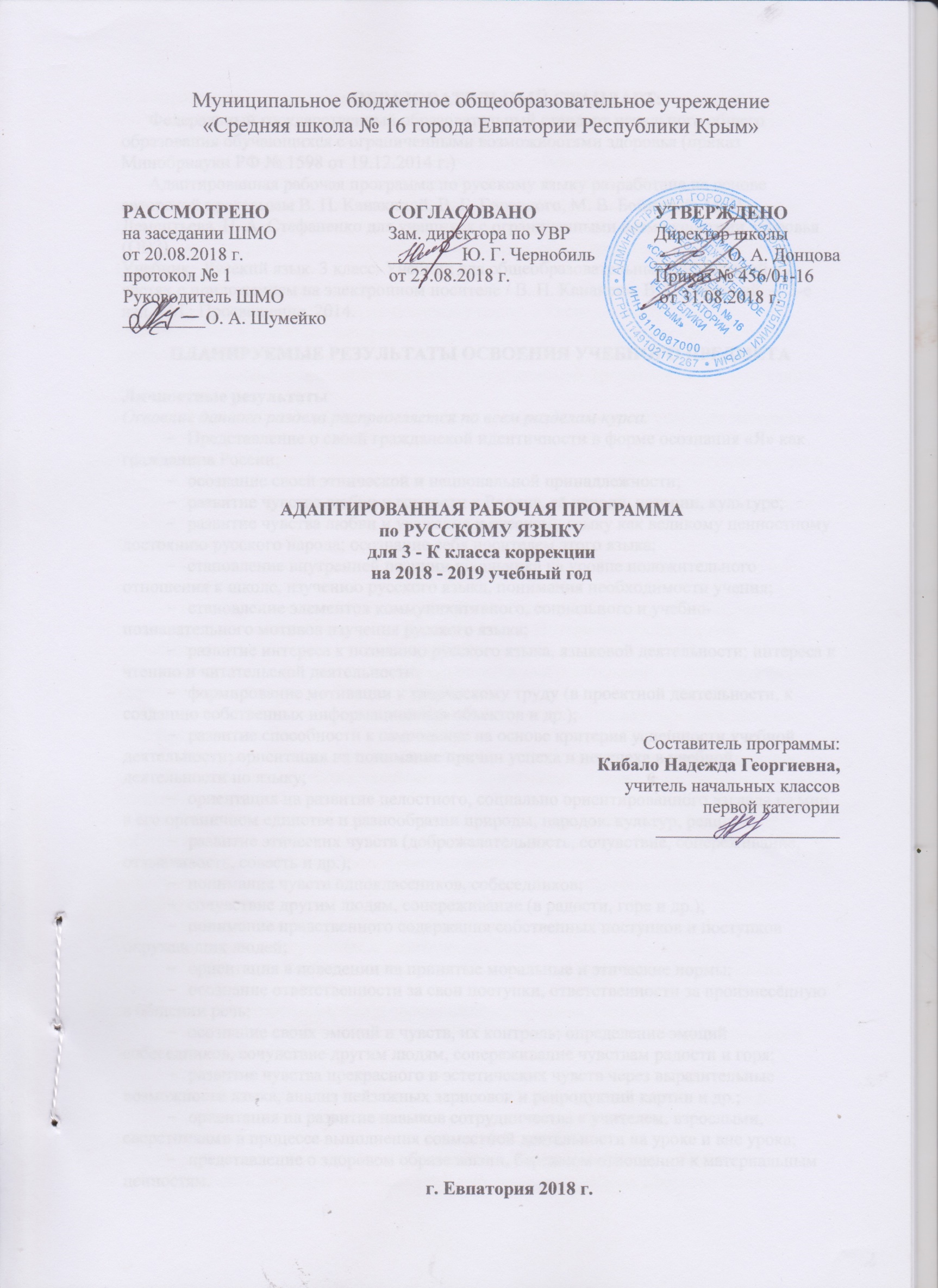 Образовательный стандарт: Федеральный государственный образовательный стандарт начального общего образования обучающихся с ограниченными возможностями здоровья (приказ Минобрнауки РФ № 1598 от 19.12.2014 г.)Адаптированная рабочая программа по русскому языку разработана на основе: - адаптированной основной образовательной программы начального общего образования обучающихся с задержкой психического развития муниципального бюджетного общеобразовательного учреждения «Средняя школа №16 города Евпатория Республики Крым» (вариант 7.2), рассмотренной на педагогическом совете 23.06.2016г.    (протокол ПС№9), утверждённой приказом директора школы от 24.06.2016г. №318/01-03;- авторской программы В. П. Канакиной, В. Г. Горецкого, М. В. Бойкиной, М. Н. Дементьева, Н. А. Предметная линия учебников системы «Школа России». 1—4 классы: пособие для учителей общеобразовательных организаций/ В. П. Канакина, В. Г. Горецкий, М. В. Бойкина и др.]. — М.: Просвещение, 2014. Учебник:  Русский язык. 3 класс. Учебник для общеобразовательных организаций в 2 частях с приложением на электронном носителе / В. П. Канакина, В. Г. Горецкий. –  3-е изд. - М.: Просвещение, 2014.ПЛАНИРУЕМЫЕ РЕЗУЛЬТАТЫ ОСВОЕНИЯ УЧЕБНОГО ПРЕДМЕТАЛичностные результатыОсвоение данного раздела распределяется по всем разделам.Представление о своей гражданской идентичности в форме осознания «Я» как гражданина России;осознание своей этнической и национальной принадлежности;развитие чувства любви и гордости к Родине, её народу, истории, культуре;развитие чувства любви и уважения к русскому языку как великому ценностному достоянию русского народа; осознание себя носителем этого языка;становление внутренней позиции школьника на уровне положительного отношения к школе, изучению русского языка, понимания необходимости учения;становление элементов коммуникативного, социального и учебно-познавательного мотивов изучения русского языка; развитие интереса к познанию русского языка, языковой деятельности; интереса к чтению и читательской деятельности;формирование мотивации к творческому труду (в проектной деятельности, к созданию собственных информационных объектов и др.); развитие способности к самооценке на основе критерия успешности учебной деятельности; ориентация на понимание причин успеха и неуспеха в учебной деятельности по языку; ориентация на развитие целостного, социально ориентированного взгляда на мир в его органичном единстве и разнообразии природы, народов, культур, религий;развитие этических чувств (доброжелательность, сочувствие, сопереживание, отзывчивость, совесть и др.); понимание чувств одноклассников, собеседников;сочувствие другим людям, сопереживание (в радости, горе и др.);понимание нравственного содержания собственных поступков и поступков окружающих людей; ориентация в поведении на принятые моральные и этические нормы;осознание ответственности за свои поступки, ответственности за произнесённую в общении речь;осознание своих эмоций и чувств, их контроль; определение эмоций собеседников, сочувствие другим людям, сопереживание чувствам радости и горя;развитие чувства прекрасного и эстетических чувств через выразительные возможности языка, анализ пейзажных зарисовок и репродукций картин и др.;ориентация на развитие навыков сотрудничества с учителем, взрослыми, сверстниками в процессе выполнения совместной деятельности на уроке и вне урока;представление о здоровом образе жизни, бережном отношении к материальным ценностям.Метапредметные результатыРегулятивные УУДПринимать и сохранять цель и учебную задачу; в сотрудничестве с учителем ставить новые учебные задачи;овладевать способами решения учебной задачи, выбирать один из них для решения учебной задачи, представленной на наглядно-образном, словесно-образном и словеснологическом уровнях; проявлять познавательную инициативу;планировать (в сотрудничестве с учителем и самостоятельно) свои действия для решения задачи;учитывать правило (алгоритм) в планировании и контроле способа решения;выполнять действия по намеченному плану, а также по инструкциям, содержащимся в источниках информации (в заданиях учебника, справочном материале учебника — в памятках);выполнять учебные действия в материализованной, громкоречевой и умственной форме;контролировать процесс и результаты своей деятельности с учебным материалом, вносить необходимые коррективы;оценивать свои достижения, определять трудности, осознавать причины успеха и неуспеха и способы преодоления трудностей;адекватно воспринимать оценку своей работы учителями, товарищами, другими лицами.Познавательные УУДОсознавать познавательную задачу, решать её (под руководством учителя или самостоятельно);самостоятельно находить в учебнике, учебных пособиях и учебной справочной литературе (с использованием ресурсов библиотек и Интернета) необходимую информацию и использовать её для выполнения учебных заданий;понимать информацию, представленную в изобразительной, графической форме; переводить её в словесную форму;использовать такие виды чтения, как ознакомительное, изучающее, поисковое; осознавать цель чтения;воспринимать смысл читаемых текстов, выделять существенную информацию из текстов разных видов (художественного и познавательного); передавать устно или письменно содержание текста;анализировать и оценивать содержание, языковые особенности и структуру текста, определять место и роль иллюстративного ряда в тексте;осознанно строить речевое высказывание в устной и письменной форме; выступать перед аудиторией одноклассников с небольшими сообщениями, используя иллюстративный материал (плакаты, презентацию);использовать знаково-символические средства (в том числе модели, схемы, таблицы) для решения учебных и практических задач; создавать и преобразовывать модели и схемы для решения лингвистических задач;пользоваться словарями и справочным материалом учебника;анализировать изучаемые языковые объекты с выделением их существенных и несущественных признаков;осуществлять синтез как составление целого из частей;овладевать общими способами решения конкретных лингвистических задач;ориентироваться на возможность решения отдельных лингвистических задач разными способами; выбирать наиболее эффективный способ решения лингвистической задачи;находить языковые примеры для иллюстрации изучаемых языковых понятий;осуществлять анализ, синтез, сравнение, сопоставление, классификацию, обобщение языкового материала как по заданным критериям, так и по самостоятельно выделенным основаниям;осуществлять подведение фактов языка под понятие на основе выделения комплекса существенных признаков и их синтеза;осуществлять аналогии между изучаемым предметом и собственным опытом;составлять простейшие инструкции, определяющие последовательность действий при решении лингвистической задачи;строить несложные рассуждения, устанавливать причинно-следственные связи, делать выводы, формулировать их.Коммуникативные УУДВыражать свои мысли и чувства в устной и письменной форме, ориентируясь на задачи и ситуацию общения, соблюдая нормы литературного языка и нормы «хорошей» речи (ясность, точность, содержательность, последовательность выражения мысли и др.);ориентироваться на позицию партнёра в общении и взаимодействии;адекватно использовать речевые средства для решения различных коммуникативных задач; понимать зависимость характера речи от задач и ситуации общения;участвовать в диалоге, общей беседе, совместной деятельности (в парах и группах), договариваться с партнёрами о способах решения учебной задачи, приходить к общему решению, осуществлять взаимоконтроль;задавать вопросы, необходимые для организации собственной деятельности и сотрудничества с партнёром;контролировать действия партнёра, оказывать в сотрудничестве необходимую помощь;учитывать разные мнения и интересы и высказывать своё собственное мнение (позицию), аргументировать его;оценивать мысли, советы, предложения других людей, принимать их во внимание и пытаться учитывать в своей деятельности;строить монологическое высказывание с учётом поставленной коммуникативной задачи;применять приобретённые коммуникативные умения в практике свободного общения.Предметные результатыОбщие предметные результаты освоения программыОсознание значимости русского языка как государственного языка нашей страны Российской Федерации, языка межнационального общения;представление о языке как об основном средстве человеческого общения и явлении национальной культуры, о роли родного языка в жизни человека и общества;формирование позитивного эмоционально-оценочного отношения к русскому языку, понимание значимости хорошего владения русским языком, стремления к его грамотному использованию;понимание значимости правильной и «хорошей» устной и письменной речи как показателя общей культуры человека;проявление собственного уровня культуры;приобретение опыта ориентироваться в целях, задачах, средствах и условиях общения, выбирать адекватные языковые средства для решения коммуникативных задач;владение изучаемыми нормами русского языка (орфоэпические, лексические, грамматические, орфографические, пунктуационные), правилами культуры речевого поведения (в объёме курса); использование этих норм для успешного решения коммуникативных задач в ситуациях учебной языковой деятельности и бытового общения; формирование сознательного отношения к качеству своей речи, контроля за ней;овладение основными понятиями и правилами (в объёме изучаемого курса) из области фонетики, графики, лексики, морфемики, грамматики, орфографии, а также умениями находить, опознавать, характеризовать, сравнивать, классифицировать основные единицы языка (звуки, буквы, слова, предложения, тексты); использовать эти знания и умения для решения познавательных, практических и коммуникативных задач;овладение основами грамотного письма (в объёме изучаемого курса), основными орфографическими и пунктуационными умениями; применение правил орфографии и пунктуации в процессе выполнения письменных работ.Предметные результаты освоения основных содержательных линий программыРазвитие речиОсвоение данного раздела распределяется по всем разделам.Учащиеся научатся:участвовать в устном общении на уроке (слушать собеседников, говорить на обсуждаемую тему, соблюдать основные правила речевого поведения); выражать собственное мнение, обосновывать его с учётом ситуации общения;осознавать ситуацию общения: с какой целью, с кем и где происходит общение; выбирать адекватные языковые и неязыковые средства в соответствии с конкретной ситуацией общения;применять речевой этикет в ситуациях учебного и речевого общения, в том числе при обращении с помощью средств ИКТ; соблюдать правила вежливости при общении с людьми, плохо владеющими русским языком;анализировать свою и чужую речь при слушании себя и речи товарищей (при ответах на поставленный учителем вопрос, при устном или письменном высказывании) с точки зрения правильности, точности, ясности содержания;строить предложения для решения определённой речевой задачи, для завершения текста, для передачи основной мысли текста, для выражения своего отношения к чему-либо;понимать содержание читаемого текста, замечать в нём незнакомые слова, находить в нём новую для себя информацию для решения познавательной или коммуникативной задачи;понимать тему и главную мысль текста, подбирать к тексту заголовок по его теме или главной мысли, находить части текста, определять их последовательность, озаглавливать части текста;восстанавливать последовательность частей или последовательность предложений в тексте повествовательного характера;распознавать тексты разных типов: описание, повествование, рассуждение;замечать в художественном тексте языковые средства, создающие его выразительность;знакомиться с жанрами объявления, письма;строить монологическое высказывание на определённую тему, по результатам наблюдений за фактами и явлениями языка.Учащиеся получат возможность научиться:определять последовательность частей текста, составлять план текста, составлять собственные тексты по предложенным и самостоятельно составленным планам;пользоваться самостоятельно памяткой для подготовки и написания письменного изложения учеником;письменно (после коллективной подготовки) подробно или выборочно передавать содержание повествовательного текста, предъявленного на основе зрительного восприятия; сохранять основные особенности текста-образца; грамотно записывать текст; соблюдать требование каллиграфии при письме;составлять под руководством учителя небольшие повествовательный и описательный тексты на близкую жизненному опыту детей тему, по рисунку, репродукциям картин художников (в «Картинной галерее» учебника) и опорным словам, на тему выбранной учениками пословицы или поговорки;использовать в монологическом высказывании разные типы речи: описание, рассуждение, повествование;пользоваться специальной, справочной литературой, словарями, журналами, Интернетом при создании собственных речевых произведений на заданную или самостоятельно выбранную тему;находить и исправлять в предъявленных предложениях, текстах нарушения правильности, точности, богатства речи;проверять правильность своей письменной речи, исправлять допущенные орфографические и пунктуационные ошибки.Система языкаФонетика, орфоэпия, графикаУчащиеся научатся:характеризовать звуки русского языка: гласный — согласный, гласный ударный — безударный, согласный твёрдый — мягкий, парный — непарный, согласный глухой — звонкий,парный — непарный (в объёме изученного);определять функцию разделительного твёрдого знака (ъ) в словах;устанавливать соотношение звукового и буквенного состава в словах типа мороз, ключ, коньки, в словах с йотированными гласными е, ё, ю, я (ёлка, поют), в словах с разделительными ь, ъ (вьюга, съел), в словах с непроизносимыми согласными;осуществлять звуко-буквенный анализ доступных по составу слов;произносить звуки и сочетания звуков в соответствии с нормами литературного языка (круг слов определён словарём произношения в учебнике);использовать знание алфавита для упорядочивания слов и при работе со словарями и справочниками;применять знания фонетического материала при использовании правил правописания;пользоваться при письме небуквенными графическими средствами: пробелом между словами, знаком переноса, абзаца.Учащиеся получат возможность научиться:осуществлять звуко-буквенный разбор слова самостоятельно по предложенному в учебнике алгоритму;оценивать правильность проведения звуко-буквенного анализа слова;соблюдать нормы русского языка в собственной речи и оценивать соблюдение этих норм в речи собеседников (в объёме орфоэпического словаря учебника);пользоваться орфоэпическим словарём при определении правильного произношения слова (или обращаться за помощью к другим орфоэпическим словарям русского языка или к учителю, родителям и др.).ЛексикаОсвоение данного раздела распределяется по всем разделам.Учащиеся научатся:находить в предложении и тексте незнакомое слово, определять его значение по тексту или толковому словарю; спрашивать о значении слова учителя;наблюдать за употреблением синонимов и антонимов в речи, подбирать синонимы и антонимы к словам разных частей речи, уточнять их значение;иметь представление об омонимах; приобретать опыт различения в предложениях и текстах омонимов;иметь представление о фразеологизмах (устойчивых сочетаниях слов); приобретать опыт различения в предложениях и текстах фразеологизмов;наблюдать за использованием фразеологизмов в упражнениях учебника, осознавать их значение в тексте и разговорной речи;распознавать слова, употреблённые в прямом и переносном значении (простые случаи);иметь представление о некоторых устаревших словах и их использовании в речи;пользоваться словарями при решении языковых и речевых задач.Учащиеся получат возможность научиться:осознавать, что понимание значения слова — одно из условий умелого его использования в устной и письменной речи;замечать в художественном тексте слова, употреблённые в переносном значении, а также эмоционально-оценочные слова, сравнения, олицетворения (без терминологии);оценивать уместность использования слов в тексте;подбирать синонимы для устранения повторов в тексте;выбирать слова из ряда предложенных для успешного решения коммуникативных задач;размышлять над этимологией некоторых слов-названий;приобретать опыт редактирования употреблённых в предложении (тексте) слов.Состав слова (морфемика)Учащиеся научатся:владеть опознавательными признаками однокоренных слов;различать однокоренные слова и различные формы одного и того же слова;различать однокоренные слова и слова с омонимичными корнями, однокоренные слова и синонимы;находить в словах с однозначно выделяемыми морфемами окончание, основу (простые случаи), корень, приставку, суффикс;выделять нулевое окончание;подбирать слова с заданной морфемой;образовывать слова с помощью приставки (или суффикса), осознавать значение новых слов.Учащиеся получат возможность научиться:находить корень в однокоренных словах с чередованием согласных в корне;различать изменяемые и неизменяемые слова;узнавать сложные слова (типа вездеход, вертолёт и др.), выделять в них корни; находить соединительные гласные (интерфиксы) в сложных словах;сравнивать, классифицировать слова по их составу;соотносить слова с предъявляемыми к ним моделям, выбирать из предложенных слов слово, соответствующее заданной модели, составлять модель заданного слова;осознавать значения, вносимые в слово суффиксами и приставками (простые случаи);наблюдать за способами образования слов при помощи приставки (или суффикса);разбирать по составу слова с однозначно выделяемыми морфемами в соответствии с предложенным в учебнике алгоритмом, оценивать правильность проведения разбора по составу;подбирать однокоренные слова и формы одного и того же слова с целью проверки изучаемых орфограмм в корне слова, использовать графический образ изучаемых приставок и суффиксов для правописания слов с этими приставками и суффиксами.МорфологияУчащиеся научатся:распознавать части речи на основе усвоенных признаков (в объёме программы);распознавать имена существительные; находить начальную форму имени существительного; определять грамматические признаки (род, число, падеж); изменять имена существительные по числам и падежам;распознавать имена прилагательные; определять зависимость имени прилагательного от формы имени существительного;находить начальную форму имени прилагательного; определять грамматические признаки (род, число, падеж);изменять имена прилагательные по числам, родам (в единственном числе), падежам (первое представление);распознавать глаголы;определять начальную (неопределённую) форму глаголов (первое представление), различать глаголы, отвечающие на вопросы «что делать?» и «что сделать?»; определять грамматические признаки глагола — форму времени, число, род (в прошедшем времени);распознавать личные местоимения (в начальной форме), определять грамматические признаки: лицо, число, род (у местоимений 3-го лица); использовать личные местоимения для устранения неоправданных повторов;узнавать имена числительные (общее представление); распознавать количественные и порядковые имена числительные;устанавливать отличие предлогов от приставок, значение частицы не;узнавать союзы и, а, но и понимать их роль в предложении;подбирать примеры слов и форм разных частей речи; наблюдать их употребление в тексте и устной речи, правильно употреблять в речи части речи и их формы.Учащиеся получат возможность научиться:производить морфологический разбор изучаемых самостоятельных частей речи (в объёме программы), пользуясь алгоритмом разбора в учебнике;наблюдать за словообразованием частей речи;замечать в устной и письменной речи речевые ошибки и недочёты в употреблении изучаемых форм частей речи. СинтаксисУчащиеся научатся:различать предложение, словосочетание и слово;выделять предложения из потока устной и письменной речи, оформлять их границы;определять вид предложений по цели высказывания (повествовательные, вопросительные, побудительные) и по интонации (восклицательные и невосклицательные), правильно интонировать эти предложения; составлять такие предложения;различать понятия «члены предложения» и «части речи»;находить главные (подлежащее и сказуемое) и второстепенные члены предложения (без деления на виды);устанавливать при помощи вопросов связь между словами в предложении; отражать её в схеме;соотносить предложения со схемами, выбирать предложение, соответствующее схеме;различать распространённые и нераспространённые предложения, составлять такие предложения;отличать основу предложения от словосочетания; выделять в предложении словосочетания;разбирать предложение по членам предложения: находить грамматическую основу (подлежащее и сказуемое), ставить вопросы к второстепенным членам предложения, определять, какиеиз них поясняют подлежащее или сказуемое, или другие второстепенные члены, выделять из предложения словосочетания.Учащиеся получат возможность научиться:устанавливать в словосочетании связь главного слова с зависимым при помощи вопросов;выделять в предложении основу и словосочетания;находить в предложении обращение (в начале, в середине, в конце);опознавать простое и сложное предложения, определять части сложного предложения;выполнять в соответствии с предложенным в учебнике алгоритмом разбор простого предложения (по членам, синтаксический), оценивать правильность разбора.Орфография и пунктуацияУчащиеся научатся:а) применять ранее изученные правила правописания, а также:непроизносимые согласные;разделительный твёрдый знак (ъ);непроверяемые гласные и согласные в корне слова, в том числе с удвоенными согласными (перечень см. в словаре учебника);гласные и согласные в неизменяемых на письме приставках и суффиксах;мягкий знак после шипящих на конце имён существительных (речь, брошь, мышь);безударные родовые окончания имён прилагательных;раздельное написание предлогов и слитное написание приставок;раздельное написание частицы не с глаголами;б) подбирать примеры с определённой орфограммой;в) обнаруживать орфограммы по освоенным опознавательным признакам в указанных учителем словах;г) определять разновидности орфограмм и соотносить их с изученными правилами;д) применять разные способы проверки правописания слов:изменение формы слова, подбор однокоренных слов, использование орфографического словаря;е) безошибочно списывать текст с доски и учебника (объёмом 65—70 слов);ж) писать под диктовку текст (объёмом 55—60 слов) в соответствии с изученными правилами правописания;з) проверять собственный и предложенный текст, находить и исправлять орфографические и пунктуационные ошибки.Учащиеся получат возможность научиться:а) применять правила правописания:соединительные о и е в сложных словах (самолёт, вездеход);е и и в суффиксах имён существительных (ключик — ключика, замочек — замочка);запятая при обращении;запятая между частями в сложном предложении;безударные родовые окончания имён прилагательных, глаголов в прошедшем времени;б) при составлении собственных текстов использовать помощь взрослого или словарь, пропуск орфограммы или пунктограммы (чтобы избежать орфографической ошибки).Коррекционно-развивающие результаты:Максимальное внимание к развитию фонематического восприятия, формированию звукового анализа и синтеза;Уточнение и обогащение словарного запаса путем расширения и закрепления непосредственных впечатлений об окружающем мире;Развитие связной речи: формирование и совершенствование умения создавать текст, т.е. связно выражать свои мысли, точно и разнообразно употреблять слова, говорить внятно и выразительно; воспитание интереса к родному языку;Формирование навыков учебной работы;Развитие приемов умственной деятельности, необходимых для овладения программой русского языка: умения наблюдать, сравнивать, анализировать и обобщать языковые явления. осознавать роль языка и речи в жизни людей;эмоционально «проживать» текст, выражать свои эмоции;понимать эмоции других людей, сочувствовать, сопереживать;обращать внимание на особенности устных и письменных высказываний других людей (интонацию, темп, тон речи; выбор слов и знаков препинания: точка или многоточие, точка или восклицательный знак).СОДЕРЖАНИЕ УЧЕБНОГО ПРЕДМЕТАЯзык и речь. (2 часа)Наша речь и наш язык. Виды речи. Речь, её назначение. Речь — отражение культуры человека. Язык, его назначение и его выбор в соответствии с целями и условиями общения. Формирование представлений о языке как основе национального самосознания. Развитие речи. Составление текста по рисунку. Слова с непроверяемым написанием: праздник, вместе. Текст.  Предложение. Словосочетание. (14 часов)Текст (повторение и углубление представлений). Признаки текста: смысловая связь предложений в тексте, законченность, тема, основная мысль. Построение текста: вступление, основная часть, заключение. Типы  текстов: повествование, описание, рассуждение. Формирование навыка смыслового чтения текстов различных стилей и жанров в соответствии с учебными целями и задачами (это учебное действие формируется при изучении всего курса русского языка). Слово с непроверяемым написанием: орех.Предложение (повторение и углубление представлений о предложении и диалоге). Развитие речи. Коллективное составление небольшого рассказа по репродукции картины К.Е.Маковского «Дети, бегущие от грозы». Виды предложений по цели высказывания (повествовательные, вопросительные, побудительные) и по интонации (восклицательные и невосклицательные). Знаки препинания в конце предложений. Слово с непроверяемым написанием: овёс. Формирование внимательного отношения к 	окружающим. Сведения из истории главного города России — Москвы; развитие на их основе чувства патриотизма. Предложения с обращением (общее представление). Развитие речи. Составление предложений по рисунку в соответствии с заданной ком-муникативной задачей. Состав предложения (повторение и углубление представлений). Главные и второстепенные члены предложения (без терминов их названий). Распространённые  и нераспространённые предложения. Формирование навыков работы с графической и текстовой информацией — схемы и памятки. Слова с непроверяемым написанием: восток (восточный). Разбор предложения по членам предложения. Простое и сложное предложения (общее представление). Слово с непроверяемым написанием: заря. Запятая внутри сложного предложения. Словосочетание. Связь слов в словосочетании. Определение в словосочетании главного и зависимого слов при помощи вопроса. Слово с непроверяемым написанием: пшеница. Развитие речи. Составление предложений (и текста) из деформированных слов, а также по рисунку, по заданной теме, по модели. Коллективное составление небольшого рассказа по репродукции картины В. Д. Поленова «Золотая осень».Слово в языке и речи. (17 часов)Лексическое значение слова (повторение и углубление представлений о слове). Номинативная функция слова, понимание слова как единства звучания и значения; однозначные и многозначные слова, слова в прямом и переносном значении; синонимы, антонимы. Слова с непроверяемым написанием: альбом, погода. Работа с толковым словарём, словарями синонимов и антонимов.Омонимы. Использование омонимов в речи. Слово с непроверяемым написанием: понедельник. Работа со словарём омонимов. Слово и словосочетание. Слово с непроверяемым написанием: ракета.Фразеологизмы. Значение фразеологизмов и их использование в речи. Работа со словарём фразеологизмов. Развитие интереса к происхождению слов, к истории возникновения фразеологизмов. Развитие  речи. Подробное изложение с языковым анализом текста.Части речи. Обобщение и уточнение представлений об изученных частях речи (имени существительном, имени прилагательном, глаголе, местоимении) и их признаках. Слова с непроверяемым написанием: трактор, чёрный. Формирование умений видеть красоту и образность слов русского языка в пейзажных зарисовках текста. Развитие речи. Составление предложений и текста по репродукции картины И.Т.Хруцкого «Цветы и плоды».Имя числительное (общее представление). Слова с непроверяемым написанием: восемь, четыре, вторник, среда.Однокоренные слова. Обобщение и уточнение представлений об однокоренных (родственных) словах, корне слова. Слово с непроверяемым написанием: картофель.Слово и слог. Звуки и буквы (обобщение и уточнение представлений). Слог, звуки и буквы. Гласные звуки и буквы для их обозначения. Правописание слов с ударными (сочетания жи—ши, ча—ща, чу—щу) и безударными гласными в корне. Согласные звуки и буквы для их обозначения. Правописание слов с парными по глухости-звонкости  согласными звуками на конце слова и перед согласными в корне.Разделительный мягкий знак (ь). Правописание слов с разделительным мягким знаком (ь). Формирование установки на здоровый образ жизни (соблюдение правил дорожного движения при переходе улицы). Слова с непроверяемым написанием: овощи, петрушка, горох, помидор, огурец, огород. Развитие речи. Изложение повествовательного текста по вопросам или коллективно составленному плану. Проект «Рассказ о слове».Состав слова. (47 часов)Корень слова. Однокоренные слова. Чередование согласных в корне. Сложные слова. Работа со словарём однокоренных слов. Слово с непроверяемым написанием: столица. Развитие интереса к истории языка, изменениям, происходящим в нём. Правописание сложных слов: соединительные гласные в сложных словах (самолёт, вездеход). Формы слова. Окончание. Слова с непроверяемым написанием: обед, ужин. Приставка. Суффикс. Значение этих значимых частей в слове. Развитие речи. Сочинение по репродукции картины А.А.Рылова «В голубом просторе». Основа слова. Разбор слова по составу. Знакомство со словообразовательным словарём. Обобщение знаний о составе слова. Изменяемые и неизменяемые слова, их употребление в речи. Разбор слова по составу. Формирование навыка моделирования слов. Слова с непроверяемым написанием: пирог, шоссе. Развитие речи. Редактирование предложений с неуместным употреблением в нём однокоренных слов. Подробное изложение повествовательного текста с языковым анализом. Проект «Семья слов».Правописание частей слова. Общее представление о правописании слов с орфограммами в значимых частях слова. Формирование умений ставить перед собой орфографическую задачу, определять пути её решения, решать её в соответствии с изученным правилом. Формирование умений планировать учебные действия при решении орфографической задачи. Слово с непроверяемым написанием: четверг.Правописание слов с безударными гласными в корне. Слова старославянского происхождения и их «следы» в русском языке. Формирование уважительного отношения к истории языка (работа со страничкой для любознательных). Слова с непроверяемым написанием: север, берег.Правописание слов с парными по глухости-звонкости согласными на конце слов и перед согласным в корне. Слово с непроверяемым написанием: пороша. Правописание слов с непроизносимыми согласными в корне. Слова с непроверяемым написанием: чувство, лестница, интересный. Правописание слов с удвоенными согласными. Слова с непроверяемым написанием: коллекция, коллектив, аккуратный, грамм, килограмм. Правописание суффиксов и приставок. Правописание приставок и предлогов. Слово с непроверяемым написанием: желать.Правописание слов с разделительным твёрдым знаком (ъ). Изложение повествовательного деформированного текста по самостоятельно составленному плану. Составление объявления.Части речи. (75 часов)Части речи (повторение и углубление представлений). Части речи: имя существительное, имя прилагательное, имя числительное, местоимение, глагол, предлог, частица не, союз (общее представление).Имя   существительное. Повторение и углубление представлений. Значение и употребление имён существительных в речи. Одушевлённые и неодушевлённые имена существительные. Представление об устаревших словах в русском языке. Развитие речи. Подробное изложение по самостоятельно составленному плану. Собственные и нарицательные имена существительные. Правописание имён собственных. Слова с непроверяемым написанием: самолёт, комната, однажды. Проект «Тайна имени». Развитие  интереса  к  тайнам  имён,  тайне своего имени; развитие мотивов к проведению исследовательской работы. Число имён существительных. Изменение имён существительных по числам. Имена существительные, имеющие форму одного числа (салазки, мёд). Развитие речи. Работа с текстом. Письмо по памяти. Род имён существительных: мужской, женский, средний. Имена существительные общего рода (первое представление). Формирование  нравственных представлений о качествах и свойствах личности (жадности, неряшливости, невежестве, ябедничестве, лжи и др.). Слово с непроверяемым написанием: кровать. Формирование навыка культуры речи: норм согласования  (серая мышь, вкусная карамель, листва облетела и др.). Мягкий знак (ь) после шипящих на конце имён существительных женского рода (рожь, тишь, вещь). Развитие речи. Подробное изложение повествовательного текста. Составление устного рассказа по серии рисунков. Падеж имён существительных. Изменение имён существительных по падежам. Определение падежа, в котором употреблено имя существительное. Неизменяемые имена существительные. Слово с непроверяемым написанием: рябина. Развитие речи. Составление рассказа по репродукции картины И. Я. Билибина «Иван-царевич и лягушка-квакушка».Именительный падеж.Родительный падеж.Дательный падеж.Винительный падеж.Творительный падеж.Предложный падеж.Формирование представлений о трудолюбии, мастерстве. Слова с 	непроверяемым написанием: трамвай, пятница, около, солома. Развитие речи. Работа с текстом. Подробное изложение текста повествовательного типа. Все падежи (обобщение знаний об имени существительном). Работа с таблицей «Признаки падежей». Начальная форма имени существительного. Морфологический разбор имени существительного. Слова с непроверяемым написанием: потом, вокруг. Развитие речи. Составление сочинения по репродукции картины   К.Ф.Юона «Конец зимы. Полдень». Проект «„Зимняя“ страничка».Имя прилагательное. Повторение и углубление представлений об имени прилагательном. Лексическое значение имён прилагательных. Обогащение словарного запаса именами прилагательными. Связь имени прилагательного с именем существительным. Роль имён прилагательных в тексте. Сложные имена прилагательные, обозначающие цвета и оттенки цвета. Синтаксическая функция имени прилагательного в предложении.Текст-описание. Художественное и научное описания. Использование имён прилагательных в тексте-описании. Развитие речи. Составление текста-описания растения в научном стиле. Формирование чувства прекрасного в процессе работы с поэтическими текстами и репродукциями картин русских художников. Развитие речи. Сопоставление содержания и выразительных средств в искусствоведческом тексте и в репродукции картины М. А. Врубеля «Царевна-Лебедь». Слова с непроверяемым написанием: приветливо, ромашка, растение, Красная площадь, Московский Кремль.Формы имён прилагательных. Род имён прилагательных. Изменение имён прилагательных по родам в  единственном числе. Зависимость рода имени прилагательного от формы рода имени существительного. Родовые окончания имён прилагательных (-ый, -ой, -ая, -яя). Слово с непроверяемым написанием: сирень.Число имён прилагательных. Изменение имён прилагательных по числам. Зависимость формы числа имени прилагательного от формы числа имени существительного. Развитие речи. Составление текста-описания о животном по личным наблюдениям. Слова с непроверяемым	написанием: поэт, гвоздика, животное. Падеж имён прилагательных (общее представление). Изменение имён прилагательных, кроме имён прилагательных на -ий, -ья, -ов, -ин, по падежам (первое представление). Зависимость падежа имени прилагательно-го от формы падежа имени существительного. Начальная форма имени прилагательного. Обобщение знаний об имени прилагательном. Морфологический разбор имени прилагательного. Развитие речи. Составление сочинения-отзыва по репродукции картины А. А. Серова «Девочка с персиками». Проект «Имена прилагательные в загадках». Местоимение. Личные местоимения 1, 2, 3-го лица. Личные местоимения единственного и множественного числа. Род местоимений 3-го лица единственного числа. Изменение личных местоимений 3-го лица в единственном числе по родам. Морфологический разбор местоимений. Слова с непроверяемым написанием: одуванчик, воскресенье. Формирование бережного отношения к природе. Развитие речи. Составление письма.Глагол. Повторение и углубление представлений о глаголе. Значение и употребление в речи. Число. Изменение глаголов по числам. Слова с непроверяемым написанием: завтрак (завтракать). Развитие речи. Составление текста по сюжетным рисункам. Формы глагола. Начальная (неопределённая) форма глагола. Глагольные вопросы что делать? и что сделать? Слово с непроверяемым написанием: песок.Число глаголов. Изменение глаголов по числам. Развитие речи. Составление предложений (с нарушенным порядком слов), их запись. Времена глагола. Изменение глаголов по временам. Слова с непроверяемым написанием: квартира, герой. Развитие речи. Выборочное подробное изложение повествовательного текста по опорным словам и самостоятельно составленному плану. Род глаголов в прошедшем времени. Родовые окончания глаголов (-а, -о). Развитие речи. Составление предложений и текста. Правописание частицы НЕ с глаголами.Обобщение знаний о глаголе. Морфологический разбор глагола. Формирование чувства гордости и уважения к защитникам России, русским солдатам. Развитие речи. Проведение «конференции» на тему «Части речи в русском языке»Повторение. (15 часов)Повторение. Предложение и словосочетание. Связь слов. Синтаксический разбор предложений и словосочетаний. Установление связи между словами в словосочетании и предложении. Предложения с обращением. Знаки препинания при обращении. Синтаксический разбор. Простое и сложное предложения. Знаки препинания в сложном предложении.Повторение. Слово. Слог. Состав слова. Правописание орфограмм в значимых частях слова. Правописание безударных гласных в корне слова. Правописание парных согласных в корне и на конце слова. Повторение. Слова с непроверяемым написанием. Повторение. Части речи. Имя существительное и прилагательное. Местоимение и глагол. Морфологический разбор слов разных частей речи. ТЕМАТИЧЕСКОЕ ПЛАНИРОВАНИЕКАЛЕНДАРНО-ТЕМАТИЧЕСКОЕ ПЛАНИРОВАНИЕ№п/пТЕМАК-вочасовРазвитие речиВИДЫ КОНТРОЛЯВИДЫ КОНТРОЛЯВИДЫ КОНТРОЛЯВИДЫ КОНТРОЛЯВИДЫ КОНТРОЛЯВИДЫ КОНТРОЛЯ№п/пТЕМАК-вочасовРазвитие речиСтартоваяконтрольнаяработаКонтрольноесписываниеКонтрольный словарныйдиктантКонтрольнаяработаКонтрольное изложениеИтоговаякомплекснаяконтрольнаяработа1Язык и речь2 ч.2Текст.  Предложение. Словосочетание.14 ч.13Слово в языке и речи.17 ч.114Состав слова47 ч.1125Части речи75 ч.11416Повторение15 ч.1ИТОГО  ЗА  ГОД170 ч.24122811№ п/п№ п/пДатаДатаТЕМА УРОКАпланфактпланфактТЕМА УРОКАЯзык и речь ( 2 часа)Язык и речь ( 2 часа)Язык и речь ( 2 часа)Язык и речь ( 2 часа)Язык и речь ( 2 часа)103.09Язык и речь, её виды и назначение. Речь устная, письменная, внутренняя. 204.09Р. р. №1.  Составление текста по рисунку. Текст.  Предложение. Словосочетание. ( 14 часов)Текст.  Предложение. Словосочетание. ( 14 часов)Текст.  Предложение. Словосочетание. ( 14 часов)Текст.  Предложение. Словосочетание. ( 14 часов)Текст.  Предложение. Словосочетание. ( 14 часов)305.09Текст. Признаки и построение текста.406.09Типы  текстов:  повествование, описание, рассуждение. 507.09Предложение. Виды предложений по цели высказывания и по интонации. Знаки препинания в конце предложений. 610.09Определение разных по цели высказывания и по интонации предложений. 711.09Установление связи между словами в словосочетании и предложении.812.09Предложения с обращением. Знаки препинания при обращении. 913.09Определение обращения в предложении. Знаки препинания при обращении. 1014.09Р. р. №2.  Составление предложений по рисунку. 1117.09Состав предложения. Главные и второстепенные члены предложения.1218.09Распространённые и нераспространённые предложения.1319.09Простое и сложное предложения. Знаки препинания в сложном предложении. 1420.09Простое и сложное предложения. Различение простых и сложных предложений. Слово с непроверяемым написанием.1521.09Словосочетание. Связь слов в словосочетании. 1624.09Определение связи слов в словосочетании при помощи вопроса.Слово в языке и речи. (17 часов)Слово в языке и речи. (17 часов)Слово в языке и речи. (17 часов)Слово в языке и речи. (17 часов)Слово в языке и речи. (17 часов)1725.09Стартовая контрольная работа. Диктант с грамматическим заданием. «Осенью»1826.09Р. р. №3. Коллективное составление небольшого рассказа по репродукции картины В. Д. Поленова «Золотая осень» из деформированных предложений.  (с.37 № 62, 63)1927.09Анализ стартовой контрольной работы. Слово и его лексическое значение в языке и речи. Однозначные и многозначные слова, прямое и переносное значение, синонимы и антонимы. 2028.09Работа с толковым словарём, словарями синонимов и антонимов.2101.10Омонимы. Использование омонимов в речи. 2202.10Слово и словосочетание. 2303.10Фразеологизмы их значение и использование в речи. Работа со словарём фразеологизмов.2404.10Р. р. №4. Подробное изложение текста и его языковой анализ.2505.10Части речи. Обобщение и уточнение представлений об изученных частях речи и их признаках. 2608.10Части речи, их признаки. 2709.10Р. р. №5. Устное составление текста по репродукции картины И.Т. Хруцкого «Цветы и плоды». (с.54 № 92)2810.10Части речи. Общее представление об имени числительном. Слова с непроверяемым написанием.2911.10Однокоренные слова. Обобщение и уточнение представлений об однокоренных-родственных словах, о корне слова.3012.10Слово и слог. Гласные звуки и буквы. Правописание слов с проверяемыми и непроверяемыми гласными в корне. 3115.10Согласные звуки и буквы. Правописание слов с парными согласными на конце слова и перед согласными в корне.3216.10Итоговая контрольная работа №1 за I четверть. «Текст. Предложение. Словосочетание. Слово.»  Диктант с грамматическим заданием «Осенний лес».3317.10Анализ контрольной работы. Разделительный мягкий знак, его правописание в словах.Состав слова (47 часов)Состав слова (47 часов)Состав слова (47 часов)Состав слова (47 часов)Состав слова (47 часов)3418.10Р.р.№6. Изложение повествовательного текста по вопросам коллективно составленного плана. 3519.10Обучающий проект «Рассказ о слове».3622.10Корень слова. Однокоренные слова. Чередование согласных в корне. 3723.10Сложные слова. Правописание сложных слов. 3824.10Формы слова. Окончание. 3925.10Определение окончаний в словах.4026.10Различение однокоренных слов и различных форм одного и того же слова.4106.11Повторение, обобщение, систематизация и закрепление изученного.4207.11Состав слов. Приставка и её значение. Образование однокоренных слов с помощью приставок. 4308.11Разбор слов по составу: выделение окончания, корня, приставки.4409.11Суффикс и его значение. Образование однокоренных слов с помощью суффиксов. 4512.11Образование однокоренных слов с помощью суффиксов и приставок.4613.11Р.р.№7. Обучающее сочинение по репродукции картины А.А.Рылова  «В голубом просторе».4714.11Основа слова. Знакомство со словообразовательным словарём.4815.11Обобщение знаний о составе слова. Изменяемые и неизменяемые слова, их употребление в речи. 4916.11Различение изменяемых  и  неизменяемых  слов, их употребление в речи. 5019.11Различение однокоренных слов и синонимов, однокоренных слов и слов с омонимичными корнями, их употребление в речи.5120.11Проверочная работа №1. «Слово. Состав слова». (тест)5221.11Р.р.№8. Редактирование предложений. Подробное изложение текста с языковым анализом.5322.11Обучающий проект «Семья слов».5423.11Анализ контрольной работы. Общее  представление  о правописании слов с орфограммами в значимых частях слова.5526.11Правописание слов с орфограммами в значимых частях слова. 5627.11Правописание слов с безударными гласными в корне. 5728.11Контрольное списывание №1. Применение правил правописания слов с безударными гласными в корне. 5829.11Правописание слов с безударными гласными в корне. Формирование орфографической  зоркости.5930.11Правописание слов с парными по глухости-звонкости согласными на конце слов и перед согласным в корне. 6003.12Применение правил правописания слов с парными согласными на конце слов и перед согласным в корне. 6104.12Контрольный словарный диктант №1. Обобщение и систематизация знаний о правописании слов с парными согласными на конце слов и перед согласным в корне.6205.12Правописание слов с непроизносимыми согласными в корне. 6306.12Применение правил правописания слов с непроизносимыми согласными в корне. 6407.12Применение правил правописания слов с непроизносимыми согласными в корне..6510.12Правописание слов с удвоенными согласными. 6611.12Применение правил правописания слов с удвоенными согласными. 6712.12Итоговая контрольная работа №2 за II четверть. «Состав слова». Диктант с грамматическим заданием «Снеговик».6813.12Анализ контрольной работы. Обобщение и систематизация знаний о правописании слов с орфограммами в значимых частях слова.6914.12Правописание суффиксов –ик–ек –, и –ок– после шипящих. Слова с суффиксами – оньк – еньк –, формирование орфографической  зоркости.7017.12Обобщение и систематизация знаний о правописании изученных суффиксов. 7118.12Правописание приставок с гласными и согласными в слабой позиции. 7219.12Проверочная работа №2. «Состав слова». (тест) 7320.12Анализ проверочной работы. Правописание приставок и предлогов.7421.12Применение правил правописания приставок и предлогов. Формирование орфографической  зоркости.7524.12Р.р.№9. Составление текста по репродукции картины В. М. Васнецова «Снегурочка». 7625.12Правописание слов с разделительным твёрдым знаком.7726.12Обобщение знаний о правописании изученных орфограмм.7827.12Применение правил правописания слов с разделительным твёрдым знаком.79Правописание слов с разделительным твёрдым знаком. Обобщение знаний об изученных морфемах.80Р.р.№10. Изложение повествовательного деформированного текста по самостоятельно составленному плану.  Части речи (75 часов)Части речи (75 часов)Части речи (75 часов)Части речи (75 часов)Части речи (75 часов)81Общее представление о частях речи.82Имя существительное, значение и употребление в речи.83Одушевлённые и неодушевлённые существительные. Устаревшие слова. 84Р.р.№11. Подробное изложение текста по самостоятельно составленному плану.85Собственные и нарицательные существительные. Правописание имён собственных.86Обучающий проект «Тайна имени».87Изменение имён существительных по числам. Имена  существительные, имеющие форму одного числа.88Упражнения в изменении имён существительных по числам.89Р.р.№12.  Работа с текстом. 90Род  имён  существительных.91Существительные общего рода. Культура речи: нормы согласования.92Мягкий знак после шипящих на конце имён существительных женского рода.93Отрабатывание навыков в правописании мягкого знака после шипящих на конце имён существительных женского рода.94Р.р.№13. Подробное изложение повествовательного текста. Составление устного рассказа по серии рисунков.95Упражнения в правописании мягкого знака после шипящих на конце имён существительных женского рода.96Обобщение и систематизация знаний об имени существительном, изученных морфологических признаках. 97Склонение по падежам имён существительных. Неизменяемые имена существительные. 98Р.р.№14. Составление рассказа по репродукции картины И.Я.Билибина «Иван-царевич и лягушка-квакушка».99Именительный и родительный падежи. 100Дательный падеж. Морфологический разбор имени существительного.101Винительный и именительный падежи.102Сравнительный анализ винительного и именительного, родительного и винительного падежей. 103Творительный падеж. Морфологический разбор имени существительного.104Предложный падеж. Морфологический разбор имени существительного.105Р. р. №15. Работа с текстом. Подробное изложение текста повествовательного типа.106Все падежи. Начальная форма имени существительного.107Р.р. №16. Составление сочинения по репродукции картины К.Ф.Юона «Конец зимы. Полдень».108Проверочная работа №3. «Имя существительное» (тест) Обучающий проект «„Зимняя“ страничка».109Анализ проверочной работы. Повторение и углубление представлений об имени прилагательном.110Контрольное списывание №2. Имя прилагательное, его лексическое значение, связь с именем существительным, роль в тексте.111Сложные имена прилагательные. Синтаксическая функция прилагательного в предложении.112Анализ контрольных работ. Текст-описание. Художественное и научное описания. Использование прилагательных в тексте-описании. 113Р. р. №17. Составление текста-описания растения в научном стиле. 114Текст-описание. Сопоставление содержания и выразительных средств в искусствоведческом  тексте  и  в  репродукции   картины М. А. Врубеля «Царевна-Лебедь». 115Контрольный словарный диктант №2. Имя прилагательное, его формы и род.116Анализ контрольной работы. Изменение имён прилагательных по родам в единственном числе. Зависимость формы рода прилагательного от формы рода существительного.117Родовые окончания имён прилагательных. 118 Изменение имён прилагательных по числам. Зависимость формы числа прилагательного от формы числа существительного.119Р. р. №18. Составление текста-описания о животном по личным наблюдениям.120Зависимость падежа имени прилагательного от формы падежа имени существительного. Изменение имён прилагательных по падежам. 121Начальная форма имени прилагательного. Обобщение знаний об имени прилагательном. 122Р.р.№19. Составление сочинения-отзыва по репродукции картины А.А.Серова «Девочка с персиками».123Итоговая контрольная работа № 3 за III четверть. «Части речи». Диктант с грамматическим заданием «Приход весны».124Анализ контрольной работы. Изменение имён прилагательных по падежам.125Обучающий проект «Имена прилагательные в загадках».126Местоимение. Личные местоимения 1, 2, 3-го лица. Изменение по числам.127Род местоимений 3-го лица единственного числа. 128Обобщение и систематизация знаний об изученных частях речи.129Глагол, его значение и употребление в речи, изменение по числам.130Р.р.№20. Составление письма.131Глагол. Начальная-неопределённая форма глагола. 132Р.р.№21.  Составление текста по сюжетным рисункам. 133Глагол. Изменение глаголов по числам.134Упражнения в изменении глаголов по числам.135Род глаголов в прошедшем времени. Родовые окончания глаголов.136Контрольное изложение повествовательного текста по самостоятельно составленному плану. 137Глагол. Род глаголов в прошедшем времени.138Р.р. №22. Работа с деформированным предложением их запись.139Изменение глаголов по временам.140Упражнения в изменении глаголов по временам. 141Р.р. №23. Составление предложений и восстановление деформированного текста.142Правописание частицы не с глаголами. 143Отрабатывание навыков правописания частицы не с глаголами. Систематизация знаний о глаголе.144Обобщение знаний о глаголе. Морфологический разбор глагола.145Итоговая контрольная работа № 4 за год. «Части речи». Диктант с грамматическим заданием «Певчие птицы».146Анализ контрольной работы. Повторение и систематизация знаний об изученных частях речи. 147Повторение и систематизация знаний об имени существительном. Морфологический разбор.148Повторение и систематизация знаний об имени прилагательном. Морфологический разбор.149Повторение и систематизация знаний о местоимении и глаголе. Морфологический разбор.150Обобщение знаний об изученных частях речи и их морфологических признаках.151Самостоятельные части речи. Правописание и морфологические признаки.152Служебные части речи. Правописание и морфологические признаки.153Р.р.№24.  Составление текста-сказки. 154Работа с разными типами текстов: восстановление и дополнение. 155Систематизация знаний об изученных частях речи.Повторение (15 часов)Повторение (15 часов)Повторение (15 часов)Повторение (15 часов)Повторение (15 часов)156Предложение и словосочетание. Связь слов. 157Проверочная работа № 4. «Части речи» (тест) 158Предложения с обращением. Знаки препинания при обращении. Синтаксический разбор.159Простое и сложное предложения. Синтаксический разбор.160Слово. Слог. Состав слова.161Итоговая комплексная контрольная работа.162Правописание орфограмм в значимых частях слова.163Правописание безударных гласных в корне слова. 164Правописание парных согласных в корне и на конце слова.165Слова с непроверяемым написанием.166Части речи. Имя существительное и прилагательное.167Части речи. Местоимение и глагол.168Морфологический разбор слов разных частей речи.169Систематизация изученного о частях речи.170Закрепление и систематизация изученного за год.